NAJEMNIK NA KATEREGA SE GLASI DOVOLJENJE, VLOGA ZA PRIDOBITEV DOVOLJENJA - IZVAJANJE KAMNOSEŠKIH DELSem najemnik grobnega mesta in podajam vlogo za dovoljenje, podjetju Jeko, d.o.o.,  za izdajo dovoljenja za izvajanje kamnoseških del na pokopališčihPokopališče:	______________________________________Lokacija grobnega prostora:polje:	____________		vrsta:	__________		grob:	__________PODATKI O POOBLAŠČENEM IZVAJALCU DEL:Na grobu se bodo izvajala naslednja dela:V primeru postavitve novega spomenika, robnikov, ograje, in podobno, oziroma v primeru spremembe zunanjih dimenzij spomenika ali robnikov, je potrebno priložiti skico izdelka. Na skici morajo biti jasno razvidne vse dimenzije.Datum: ___________________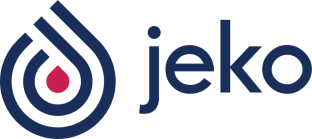 VLOGA ZA PRIDOBITEV DOVOLJENJA - IZVAJANJE KAMNOSEŠKIH DELOB. 08-10priimek in imenaslovtelefonska številkanazivnaslovtelefonska številkaodstranitev starega spomenikapostavitev novega spomenikaodstranitev starih robnikov, okvirja, ograjepostavitev robnikov, okvirja ograjeodstranitev betonske podlogepostavitev betonske podlogepopravilo spomenika, robnikovostala kamnoseška delaPodpis in žig izvajalca del:Podpis najemnika groba: